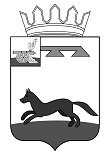 АДМИНИСТРАЦИЯКОЖУХОВИЧСКОГО СЕЛЬСКОГО ПОСЕЛЕНИЯ ХИСЛАВИЧСКОГО РАЙОНА  СМОЛЕНСКОЙ ОБЛАСТИПОСТАНОВЛЕНИЕот 27  декабря  2021 г.  № 69Об утверждении Плана-графика закупок товаров, работ, услуг для нужд Кожуховичского сельскогопоселения Хиславичского района Смоленской области на 2022,2023,2024гг.     В целях реализации Федерального закона  №44 – ФЗ от 05.04.2013г. «О контрактной системе в сфере закупок товаров, работ, услуг для обеспечения государственных и муниципальных нужд».  Администрация Кожуховичского сельского поселения  Хиславичского района Смоленской областиП о с т а н о в л я е т:1.Утвердить План-график  закупок товаров,  работ,  услуг для обеспечения нужд Администрации  Кожуховичского сельского  поселения Хиславичского района Смоленской области на 2022,2023,2024 гг. (Приложение №1)2.Разместить План-графика закупок товаров, работ, услуг для обеспечения нужд Администрации Кожуховичского сельского поселения Хиславичского района Смоленской области на 2022,2023,2024 гг. на официальном сайте РФ в информационно - телекоммуникационной сети «Интернет».3.Разместить постановление на официальном сайте муниципального образования « Хиславичский район» Смоленской области в  сети «Интернет»4. Контроль за исполнением оставляю за собой.Глава  муниципального образованияКожуховичского сельского поселенияХиславичского района Смоленской области                            С.П. Федосов